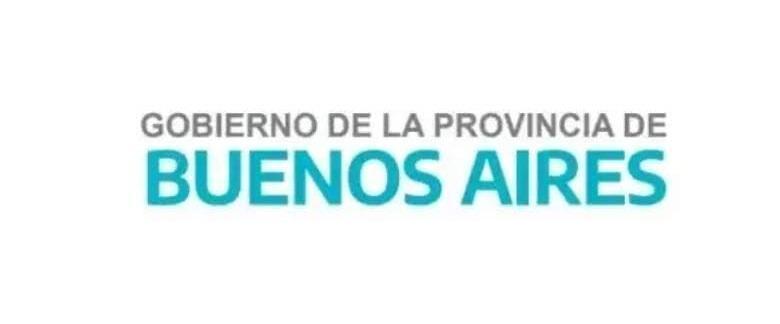 ATENCIÓN: Este Documento se puede visualizar, descargar e imprimir NO se puede EDITARAl Equipo Directivo:	Esta SAD solicita difusión de la siguiente Convocatoria   SAD Morón, a solicitud de las Inspectoras de Educación TÉCNICA,  se convoca a Acto Publico Jerárquico de  Directivos de Ed. Técnica,  DISTRITO DE MORÓN Y DISTRITOS VECINOS A MORÓN, TODOS LOS LISTADOS VIGENTES. El mismo se llevará a cabo el  día   martes  21   DE  JUNIO    A LAS  9:00  HS  EN LAS  OFICINAS  DE  SAD MORÓN    AV  RIVADAVIA  17826   3  PISO .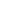 *Detalle de Horario de desempeño:  LUNES: 7:30 A 15:30MARTES:13:30 A 21:30MIÉRCOLES: 7:30 A 15:30JUEVES 11:30 A 18:30VIERNES 13:30 A 21:30*Detalle de Horario de desempeño:  LUNES: 18:00 A 22:30MARTES: 13:30 A 18:00MIÉRCOLES: 18:00 A 22:30JUEVES 7:30 A 12:00VIERNES 7:30 A 12:00*Detalle de Horario de desempeño:  LUNES: 13:30 A 18:00MARTES: 7:30 A 12:00MIÉRCOLES: 7:30 A 12:00JUEVES: 18:00 A 22:30VIERNES: 13:30 A 18:00Los docentes merituados  en  Nómina  Vigente  para  la  cobertura  de los  cargos DIRECCIÓN DE EDUCACIÓN TÉCNICA, DISTRITO  MORÓN Y DISTRITOS VECINOS A MORÓN, TODOS LOS LISTADOS VIGENTES,   deberán enviar su decisión de PARTICIPAR o NO al siguiente mail.moroncoberturajerarquicos@gmail.com  desde   su  correo    abc.      ASUNTO DEL CORREO : COBERTURA  CARGO  DIRECCIÓN EDUCACIÓN TÉCNICA,    DISTRITO  MORÓN Y DISTRITOS VECINOS A MORON.   NOMBRE  Y   APELLIDO  DEL  DOCENTE y  expresar  su  voluntad.  Dejar  un   TELÉFONO  CELULAR  PARA  CONTACTO.RECUERDE  QUE  EN  CASO  DE   MANIFESTAR  SU  VOLUNTAD  DE  PARTICIPAR  DEBERÁ  ENVIAR  SU  DECLARACIÓN  JURADA  DE  CARGOS    E INCOMPATIBILIDAD  HORARIAAl momento del acto público deberán contar con la siguiente documentación, DNI, DDJJ de cargos u horas e Incompatibilidad horaria  y copia de Disposición en el caso  de que tenga desempeño jerárquico.  LOS ASPIRANTES QUE INTEGREN LISTADOS VIGENTES DE OTROS DISTRITOS DEBERÁN CONCURRIR CON COPIA DE LOS MISMOS.     SE RECUERDA CONCURRIR CON BARBIJO.CLAUDIA  CAPINERISAD MORÓN CONVOCATORIASActo Público de cargos Jerárquicos129AÑO2022FECHA:NIVEL.EMITE:DESTINO:OBJETO 10  DE   JUNIO   DE    2022FECHA:NIVEL.EMITE:DESTINO:OBJETOTODOS LOS NIVELESFECHA:NIVEL.EMITE:DESTINO:OBJETOSecretaria de Asuntos Docentes de MorónFECHA:NIVEL.EMITE:DESTINO:OBJETODirectivos, secretarios, DocentesFECHA:NIVEL.EMITE:DESTINO:OBJETOACTO PÚBLICO JERÁRQUICO DIRECTOR DE EDUCACIÓN TÉCNICA MORÓN Y DISTRITOS VECINOS A MORÓN, TODOS LOS LISTADOS VIGENTES.EscuelaCargoSituación derevistaEn reemplazo deMotivoPeríodo acubrirEEST N° 6DIRECTORSUPLENTEDESDE EL MOMENTO DE LA DESIGNACIÓNEscuelaCargoSituación derevistaEn reemplazo deMotivoPeríodo acubrirEEST N° 6VICE DIRECTORSUPLENTEDESDE EL MOMENTO DE LA DESIGNACIÓNEscuelaCargoSituación derevistaEn reemplazo deMotivoPeríodo acubrirEEST N° 6VICE DIRECTORPROVISIONALDESDE EL MOMENTO DE LA DESIGNACIÓN